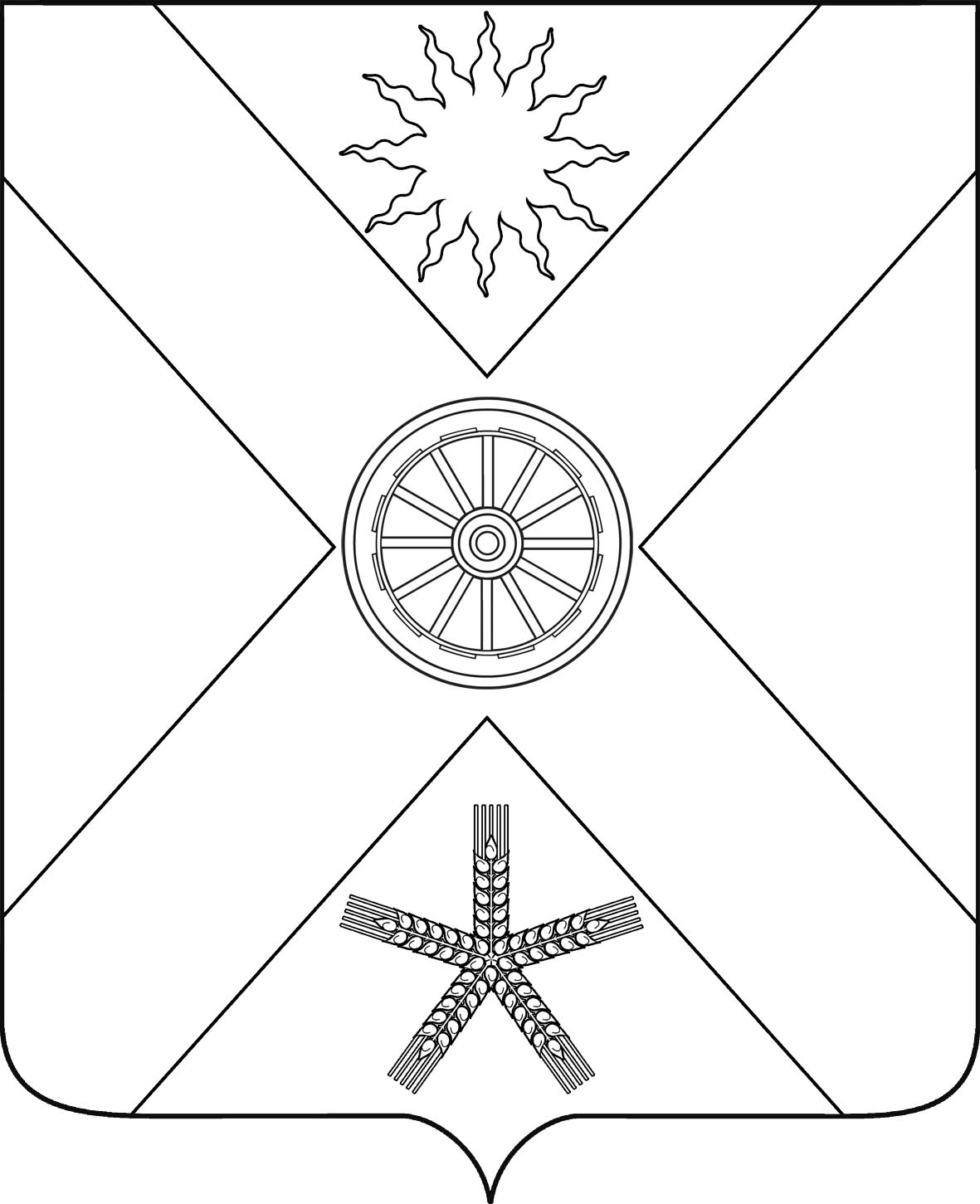                                            РОССИЙСКАЯ ФЕДЕРАЦИЯ                   РОСТОВСКАЯ  ОБЛАСТЬ ПЕСЧАНОКОПСКИЙ  РАЙОНМУНИЦИПАЛЬНОЕ  ОБРАЗОВАНИЕ«ПЕСЧАНОКОПСКОЕ СЕЛЬСКОЕ ПОСЕЛЕНИЕ»АДМИНИСТРАЦИЯ ПЕСЧАНОКОПСКОГО СЕЛЬСКОГО ПОСЕЛЕНИЯ     ПОСТАНОВЛЕНИЕ
12.01.2024                                              № 14                                с. ПесчанокопскоеО внесении изменений в муниципальнуюпрограмму  Песчанокопского сельскогопоселения  Песчанокопского районаот 30.10.2018 №237 «Обеспечение  качественнымижилищно-коммунальными услугами населения» на 2019-2030 годы »                В связи с уточнением плановых назначений программных мероприятий, а также в целях эффективного использования ассигнований бюджета Песчанокопского сельского поселения Песчанокопского района, в соответствии с решением Собрания депутатов Песчанокопского сельского поселения Песчанокопского района от 28.12.2023   № 104 «Об утверждении бюджета Песчанокопского сельского поселения Песчанокопского района на 2024 год и плановый период 2025 и 2026 годов»,	ПОСТАНОВЛЯЮ:          1.Внести изменения в муниципальную  программу Песчанокопского сельского поселения Песчанокопского района от 30.10.2018 № 237  «Обеспечение качественными жилищно-коммунальными услугами  населения» на 2019-2030 годы, изложив Приложение № 1 к муниципальной программе  в новой редакции.        2.Финансирование программы осуществляется в пределах средств, ежегодно утвержденных соответствующими разделами бюджета Песчанокопского сельского поселения.       3. Установить, что в ходе реализации муниципальной программы «Обеспечение качественными жилищно-коммунальными услугами  населения» на 2019-2030 годы,   подлежат ежегодной корректировке мероприятия и объемы их финансирования с учетом возможностей средств бюджета Песчанокопского сельского поселения.         4. Разместить настоящее постановление на официальном сайте Администрации Песчанокопского сельского поселения в сети Интернет.      5. Постановление вступает в силу с момента его подписания.       6. Контроль за выполнением постановления оставляю за собой.Глава АдминистрацииПесчанокопского сельского поселения	                                                         А.В. ОстрогорскийПостановление вносит:Начальник сектора муниципального хозяйстваПриложение № 1к постановлению  Администрации Песчанокопского  сельского поселения от 12.01.2024 № 14Муниципальная программа  «Обеспечение качественными   жилищно-коммунальными услугами населения»ПАСПОРТ муниципальной программы «Обеспечение качественными жилищно-коммунальными услугами населения»  (далее – муниципальная программа)ПАСПОРТПодпрограммы 1 «Содержание объектов коммунальной инфраструктуры».муниципальной программы «Обеспечение качественными жилищно-коммунальными услугами населения»на  2019–2030 годы (далее – Подпрограмма 1)ПаспортПодпрограммы 2 «Организация проведения капитального ремонтаобщего имущества многоквартирных домов на 2019–2030 годы»муниципальной подпрограммы «Обеспечение качественными жилищно-коммунальными услугами населения»на  2019–2030 годы  ПАСПОРТПОДПРОГРАММЫ 3«БЛАГОУСТРОЙСТВО ТЕРРИТОРИИ»Приложение к муниципальной программе Песчанокопского сельского поселения «Обеспечение качественными жилищно-коммунальными услугами населения Песчанокопского сельского поселенияРАСХОДЫбюджета на реализацию муниципальной подпрограммы Песчанокопского сельского поселения«Обеспечение качественными жилищно-коммунальными услугами населения».Наименование муниципальной программы Муниципальная программа  «Обеспечение качественными   жилищно-коммунальными услугами населения»Ответственный исполнитель муниципальной программыНачальник сектора муниципального хозяйстваСоисполнители Муниципальной программыотсутствуютПодпрограммы программыПодпрограмма 1.«Содержание объектов коммунальной инфраструктуры.Подпрограмма  2. «Организация капитального ремонта общего имущества многоквартирных домов на 2019-2030 годы»Подпрограмма 3. «Благоустройство территорий»Программно-целевые инструменты муниципальной программыотсутствуютЦели муниципальной программы- повышение качества и надежности                              предоставления жилищно-коммунальных услуг населению; - создание безопасных и благоприятных условий проживания граждан;-обеспечение нормальных эксплуатационных характеристик общего имущества собственников помещений в многоквартирном доме. -комплексное решение вопросов, связанных с организацией благоустройства, обеспечением чистоты и порядка; -повышение качества жизни населения на территории Песчанокопского сельского поселения;- развитие территорий поселения в соответствии с Генеральным планом.- благоустройство общественной территорииЗадачи муниципальной программы- развитие механизмов кредитования строительства, модернизация объектов коммунальной инфраструктуры;- создание условий для увеличения объема капитального ремонта и модернизации жилищного фонда для повышения его комфортности и энергоэффективности;- повышение эффективности, качества и надежности поставки коммунальных ресурсов, в том числе путем привлечения долгосрочных частных инвестиций;- стимулирование рационального потребления коммунальных услуг населением;- обеспечение населения питьевой водой, соответствующей требованиям безопасности  и безвредности, установленным санитарно- эпидемиологическими правилами;- формирование фондов капитального ремонта общего имущества многоквартирных домов;- организация новой системы финансирования и проведения капитального ремонта многоквартирных домов с использованием средств собственников жилья, кредитных продуктов банков и различных механизмов государственной поддержки;- улучшение эксплуатационных характеристик общего имущества в многоквартирном доме.- поддержание в надлежащем виде и улучшение санитарно-эпидемиологического состояния и благоустроенности населенных пунктов Песчанокопского сельского поселения;-предотвращение негативного воздействия на окружающую среду-повышение эффективности охраны окружающей среды на территории сельского поселения- Содержание зеленых насаждений, 200 тыс.м2. - Содержание памятников 560 м2- Благоустройство мест захоронения, 12 га.-Оформление права муниципальной собственности, землеустройства и землепользования;- Благоустройство общественной территории.Целевые индикаторы и показатели муниципальной программы- доля расходов на оплату жилищно-коммунальных услуг в  семейном доходе - не  более 11 процентов в 2019 году; не более 10 процентов в период 2019 - 2030 годов;- доля заемных средств в общем объеме капитальных вложений в системы теплоснабжения, водоснабжения, водоотведения и очистки сточных вод - 16,5 процента в 2019 году, 30 процентов к 2020 году, сохранение значения данного показателя к 2030 году на уровне 30 процентов;- темп изменения объема потребления холодной и горячей воды населением и бюджета финансируемыми организациями по сравнению с предшествующим годом - снижение на 10,2 процента в период 2019 - 2020 годов, снижение на 6,5 процентов в период 2021- 2022 годов, снижение на 6,5 процентов в период 2023 - 2030 годов;- улучшение жилищных условий на основе программы финансирования капитального ремонта многоквартирных домов в период 2019  -  2030 годов.Срок и этапы реализации муниципальной программы2019–2030 годы Объемы бюджетных ассигнований муниципальной программы Объем финансирования муниципальной программы:  за счет  средств местного бюджета –93522,3 тыс. рублей, в том числе по годам:на 2019 год – 9124,4 тыс. руб.,на 2020 год – 10942,5 тыс. руб.,на 2021 год – 8196,1 тыс. руб.,на 2022 год – 12503,3  тыс. руб.,на 2023 год – 6610,0  тыс. руб.,на 2024 год – 9265,1  тыс. руб.,на 2025 год – 9800,0  тыс. руб.,на 2026 год – 9339,5   тыс. руб.,на 2027 год – 6601,0  тыс. руб.,на 2028 год – 6601,0  тыс. руб.,на 2029 год – 6601,0  тыс. руб.,на 2030 год – 6601,0  тыс. руб.Объем финансирования Подпрограммы 1 за счет  средств местного бюджета составит – 4073,0 тыс. рублей, в том числе по годам:на 2019 год –330,0 тыс. руб.;на 2020 год – 535,2 тыс. руб.;на 2021 год – 795,3 тыс. руб.;на 2022 год – 250,0 тыс. руб.,на 2023 год – 70,0  тыс. руб.,на 2024 год – 802,5  тыс. руб.,на 2025 год – 595,0  тыс. руб.,на 2026 год – 495,0  тыс. руб.,на 2027 год – 50,0  тыс. руб.,на 2028 год – 50,0  тыс. руб.,на 2029 год – 50,0  тыс. руб.,на 2030 год – 50,0  тыс. руб. Объем финансирования Подпрограммы 2 за счет  средств  местного бюджета в 2019-2030 году составит – 428,4 тыс. рублей, в том числе по годам:на 2019 год – 36,0 тыс. руб.,на 2020 год – 37,2 тыс. руб.,на 2021 год – 36,2 тыс. руб.,на 2022 год –  0,00  тыс. руб.,на 2023 год – 40,0  тыс. руб.,на 2024 год – 45,0  тыс. руб.,на 2025 год – 45,0 тыс. руб.,на 2026 год – 45,0  тыс. руб.,на 2027 год – 36,0  тыс. руб.,на 2028 год – 36,0  тыс. руб.,на 2029 год – 36,0  тыс. руб.,на 2030 год – 36,0  тыс. руб.объем финансирования Подпрограммы 3. за счет  средств  местного бюджета  составит – 97818,5  тыс. рублей, в том числе по годам:на 2019 год –8758,4 тыс. руб.,на 2020 год – 10370,1 тыс. руб.,на 2021 год – 7364,6 тыс. руб.,на 2022 год – 12253,3 тыс. руб.,на 2023 год – 6500,0 тыс. руб.,на 2024 год – 8462,6 тыс. руб.,на 2025 год – 9205,0 тыс. руб.,на 2026 год – 8844,5 тыс. руб.,на 2027 год – 6515,0 тыс. руб.,на 2028 год – 6515,0 тыс. руб.,на 2029 год – 6515,0 тыс. руб.,на 2030 год – 6515,0 тыс. руб.	Ожидаемые результаты реализации Муниципальной программыснижение уровня потерь при производстве, транспортировке и распределении  коммунальных ресурсов;повышение удовлетворенности населения Песчанокопского сельского поселения  уровнем жилищно-коммунального обслуживания;снижение расходов граждан на коммунальные услуги  за счет применения современных ресурсосберегающих технологий, оснащения приборами учета и регулирования энергоресурсов;повышение комфортности проживания в жилищном фонде поселенияНаименование подпрограммыПодпрограмма 1.«Содержание объектов коммунальной инфраструктуры.Муниципальный заказчик подпрограммыАдминистрация Песчанокопское сельское поселение.Разработчик подпрограммыАдминистрация Песчанокопское сельское поселениеОсновные цели подпрограммыстимулирование и развитие жилищного хозяйства; улучшение качества жизни населения сельского поселение за счет реализации мероприятий по развитию инженерной инфраструктуры;удовлетворение обоснованных потребностей населения и экономии в энергетических ресурсах;устойчивое развитие жилищно-коммунального комплекса сельского поселение;Основные задачи подпрограммыреализация Генерального плана Песчанокопского сельского  поселения и других документов территориального планирования.реализация устойчивого развития сельского поселение.обеспечение наиболее экономичным образом качественного и надежного предоставления коммунальных услуг потребителям.инженерно-техническая оптимизация коммунальных систем;перспективное планирование развития систем;обоснование мероприятий по комплексной реконструкции и модернизации;повышение надежности систем и качества предоставления коммунальных услуг;совершенствование механизмов развития коммунальной инфраструктуры муниципального образования;повышение инвестиционной привлекательности коммунальной инфраструктуры муниципального образования;обеспечение сбалансированности интересов субъектов коммунальной инфраструктуры и потребителей.Сроки реализации подпрограммы2019 – 2030 годы.Структура подпрограммысодержание проблем и обоснование необходимости ее решения программными методами;основные цели и задачи, сроки и этапы реализации муниципальной программы;система программных мероприятий, в том числе ресурсное обеспечение муниципальной  программы;нормативное обеспечение;механизм реализации муниципальной  программы;оценка эффективности социально-экономических и экологических последствий от реализации муниципальной  программы.Основные программные мероприятия:прогноз развития Песчанокопского сельского поселения;определение состояния систем коммунальной инфраструктуры и объектов, используемых для утилизации (захоронения) твердых бытовых отходов, в Песчанокопском сельском поселении;оценка уровня загрузки производственных мощностей систем  коммунальной инфраструктуры и объектов, используемых для утилизации (захоронения) твердых бытовых отходов, в целях выявления их потенциала для развития Песчанокопского сельского поселения;мероприятия по строительству и модернизации систем коммунальной инфраструктуры и объектов, используемых для утилизации (захоронения) твердых бытовых отходов, направленные на повышение качества производимых для потребителей товаров (оказываемых услуг), улучшение экологической ситуации на территории Песчанокопского сельского поселения;мероприятия по строительству и модернизации систем коммунальной инфраструктуры, необходимые для подключения строящихся (реконструируемых) объектов на территории Песчанокопского сельского поселения.Исполнители подпрограммыНачальник сектора муниципального хозяйстваОбъемы и источники финансирования подпрограммыОбъем финансирования Подпрограммы 1 за счет  средств местного бюджета составит – 4073,00 тыс. рублей, в том числе по годам:на 2019 год –330,0 тыс. руб.;на 2020 год – 535,2 тыс. руб.;на 2021 год – 795,3 тыс. руб.;на 2022 год – 250,0  тыс. руб.,на 2023 год – 70,0  тыс. руб.,на 2024 год – 802,5  тыс. руб.,на 2025 год – 595,0  тыс. руб.,на 2026 год – 595,0  тыс. руб.,на 2027 год – 50,0  тыс. руб.,на 2028 год – 50,0  тыс. руб.,на 2029 год – 50,0  тыс. руб.,на 2030 год – 50,0  тыс. руб.Ожидаемые конечные результаты реализации подпрограммы По системам теплоснабжения:Целевой показатель по снижению уровня потерь в тепловых сетях.Текущий показатель по потерям в тепловых сетях составляет 39,7 %.Целевой показатель 12 %.Задачи по достижению целевого показателя.- Реконструкция тепловых сетей Ф 50- L =  с применением предварительно изолированных труб в пенополиуретановой изоляции.- Замена существующих насосов на насосы с частотными преобразователями.- Полная замена трубопроводов и арматуры котельных.- Обеспечение устранения утечек в течение не более 2-х суток, из них не менее 90 %  в первые сутки.Целевой показатель износа сетей и оборудования системы теплоснабжения.Текущий показатель износа системы теплоснабжения в целом составляет 87%.Целевой показатель 20 %.Задачи по достижению целевого показателя.Снижение износа системы  до 20 % может быть достигнуто за счет:- замены насосного оборудования с установкой частотных преобразователей;- замены котлов;- реконструкции сетей теплоснабжения.Целевой показатель по сокращению аварийности на тепловых сетях.Текущий показатель аварийности на тепловых сетях – 5 аварий на  сетей. Целевой показатель – 1 авария на  сетей.Задачи по достижению целевого показателя.- Внедрение дистанционного управления насосным оборудованием.- Реконструкция тепловых сетей.- Применение для сетей теплоснабжения предварительно изолированных труб в ППУ изоляции.- Обучение персонала.- Сокращение количества аварийных отключений за счет оптимизации эксплуатации сетей, перекладки ветхих участков, замены неисправной запорной арматуры.- Реконструкция котельных с заменой насосных агрегатов.- Внедрение дистанционного управления насосными агрегатами.Ответственный исполнитель Подпрограммы 2–Начальник сектора муниципального хозяйстваСоисполнители Подпрограммы 2–отсутствуютПрограммно-целевые инструменты Подпрограммы–отсутствуютЦели Подпрограммы 2–создание безопасных и благоприятных условий проживания граждан;обеспечение нормальных эксплуатационных характеристик общего имущества собственников помещений в многоквартирном домеЗадачи Подпрограммы 2–формирование фондов капитального ремонта общего имущества многоквартирных домов;организация новой системы финансирования и проведения капитального ремонта многоквартирных домов с использованием средств собственников жилья, кредитных продуктов банков и различных механизмов государственной поддержки;улучшение эксплуатационных характеристик многоквартирных домовЦелевые индикаторы и показатели Подпрограммы 2–доля общей площади капитально отремонтированных многоквартирных домов в общей площади многоквартирных домов, построенных до 2000 года в  2030  году – не менее 11,6 процента;улучшение жилищных условий на основе подпрограммы финансирования капитального ремонта многоквартирных домов.Срок и этапы реализации Подпрограммы 2–2019–2030 годы Объемы бюджетных ассигнований Подпрограммы 2–объем финансирования Подпрограммы 2. за счет  средств  местного бюджета в 2019-2030 году составит – 428,4 тыс. рублей, в том числе по годам:на 2019 год – 36,0 тыс. руб.,на 2020 год – 37,2 тыс. руб.,на 2021 год – 36,2 тыс. руб.,на 2022 год –  0,0  тыс. руб.,на 2023 год – 40,0  тыс. руб.,на 2024 год – 45,0  тыс. руб.,на 2025 год – 45,0  тыс. руб.,на 2026 год – 45,0  тыс. руб.,на 2027 год – 36,0  тыс. руб.,на 2028 год – 36,0  тыс. руб.,на 2029 год – 36,0  тыс. руб.,на 2030 год – 36,0  тыс. руб.Ожидаемые результаты реализации Подпрограммы 2 –снижение расходов граждан на коммунальные услуги  за счет применения современных ресурсосберегающих технологий, оснащения приборами учета и регулирования энергоресурсов;повышение комфортности проживания в жилищном фонде областиНаименование    подпрограммы «Благоустройство территории» Ответственный исполнительподпрограммыНачальник сектора муниципального хозяйстваУчастники подпрограммыАдминистрация Песчанокопского сельского поселенияПрограммно-целевые инструментыподпрограммыотсутствуютЦельподпрограммы  Комплексное решение вопросов, связанных с организацией благоустройства, обеспечением чистоты и порядка; повышение качества жизни населения; принятие мер по регулированию численности безнадзорных животных на территории Песчанокопского сельского поселения. Задача подпрограммы Поддержание в надлежащем виде и улучшение санитарно-эпидемиологического состояния и благоустроенности населенных пунктов Песчанокопского сельского поселения. Целевые индикаторы и показателиподпрограммыСодержание архитектурных формСодержание зеленых насаждений, 200 тыс.м2 ;Содержание памятников 560 м2;Благоустройство мест захоронения, 12 га;Отлов и содержание безнадзорных животных; Оформление   права   муниципальной   собственности,  землеустройства и  землепользования. Этапы и сроки реализацииподпрограммыНа постоянной  основе, этапы не выделяются: 2019 – 2030 годы.Ресурсное обеспечениеподпрограммыобъем финансирования Подпрограммы 3. за счет  средств  местного бюджета  составит – 97818,5  тыс. рублей, в том числе по годам:на 2019 год –8758,4 тыс. руб.,на 2020 год – 10370,1 тыс. руб.,на 2021 год – 7364,6 тыс. руб.,на 2022 год – 12253,5 тыс. руб.,на 2023 год – 6500,0 тыс. руб.,на 2024 год – 8462,6 тыс. руб.,на 2025 год – 9205,0 тыс. руб.,на 2026 год – 6515,0 тыс. руб.,на 2027 год – 8844,5 тыс. руб.,на 2028 год – 6515,0 тыс. руб.,на 2029 год – 6515,0 тыс. руб.,на 2030 год – 6515,0 тыс. руб.	Ожидаемые результаты реализацииподпрограммыПоддержание санитарных норм и эстетичного вида  территории.Улучшение состояния зелёного фонда  и повышение качества среды,  для создания комфортных и безопасных условий проживания жителей сельского поселения- уход за зелеными насаждениями;- ремонт архитектурных сооружений№ п/пНаименованиеосновного мероприятияНаименованиеосновного мероприятияОтветственный исполнитель, соисполнитель,участники муниципальной подпрограммыОтветственный исполнитель, соисполнитель,участники муниципальной подпрограммыОтветственный исполнитель, соисполнитель,участники муниципальной подпрограммыКод бюджетной классификацииКод бюджетной классификацииКод бюджетной классификацииКод бюджетной классификацииКод бюджетной классификацииКод бюджетной классификацииКод бюджетной классификацииРасходы (тыс. рублей), годыРасходы (тыс. рублей), годыРасходы (тыс. рублей), годыРасходы (тыс. рублей), годыРасходы (тыс. рублей), годыРасходы (тыс. рублей), годыРасходы (тыс. рублей), годыРасходы (тыс. рублей), годыРасходы (тыс. рублей), годыРасходы (тыс. рублей), годыРасходы (тыс. рублей), годыРасходы (тыс. рублей), годыРасходы (тыс. рублей), годыРасходы (тыс. рублей), годыРасходы (тыс. рублей), годыРасходы (тыс. рублей), годыРасходы (тыс. рублей), годыРасходы (тыс. рублей), годыРасходы (тыс. рублей), годыРасходы (тыс. рублей), годыРасходы (тыс. рублей), годыРасходы (тыс. рублей), годы№ п/пНаименованиеосновного мероприятияНаименованиеосновного мероприятияОтветственный исполнитель, соисполнитель,участники муниципальной подпрограммыОтветственный исполнитель, соисполнитель,участники муниципальной подпрограммыОтветственный исполнитель, соисполнитель,участники муниципальной подпрограммыКод бюджетной классификацииКод бюджетной классификацииКод бюджетной классификацииКод бюджетной классификацииКод бюджетной классификацииКод бюджетной классификацииКод бюджетной классификации2019202020202020202020212021202220232023202420242025202520252026202620272028202820292030Подпрограмма 1.«Содержание объектов коммунальной инфраструктуры.Подпрограмма 1.«Содержание объектов коммунальной инфраструктуры.Подпрограмма 1.«Содержание объектов коммунальной инфраструктуры.Подпрограмма 1.«Содержание объектов коммунальной инфраструктуры.Подпрограмма 1.«Содержание объектов коммунальной инфраструктуры.Подпрограмма 1.«Содержание объектов коммунальной инфраструктуры.Подпрограмма 1.«Содержание объектов коммунальной инфраструктуры.Подпрограмма 1.«Содержание объектов коммунальной инфраструктуры.Подпрограмма 1.«Содержание объектов коммунальной инфраструктуры.Подпрограмма 1.«Содержание объектов коммунальной инфраструктуры.Подпрограмма 1.«Содержание объектов коммунальной инфраструктуры.Подпрограмма 1.«Содержание объектов коммунальной инфраструктуры.Подпрограмма 1.«Содержание объектов коммунальной инфраструктуры.Подпрограмма 1.«Содержание объектов коммунальной инфраструктуры.Подпрограмма 1.«Содержание объектов коммунальной инфраструктуры.Подпрограмма 1.«Содержание объектов коммунальной инфраструктуры.Подпрограмма 1.«Содержание объектов коммунальной инфраструктуры.Подпрограмма 1.«Содержание объектов коммунальной инфраструктуры.Подпрограмма 1.«Содержание объектов коммунальной инфраструктуры.Подпрограмма 1.«Содержание объектов коммунальной инфраструктуры.Подпрограмма 1.«Содержание объектов коммунальной инфраструктуры.Подпрограмма 1.«Содержание объектов коммунальной инфраструктуры.Подпрограмма 1.«Содержание объектов коммунальной инфраструктуры.Подпрограмма 1.«Содержание объектов коммунальной инфраструктуры.Подпрограмма 1.«Содержание объектов коммунальной инфраструктуры.Подпрограмма 1.«Содержание объектов коммунальной инфраструктуры.Подпрограмма 1.«Содержание объектов коммунальной инфраструктуры.Подпрограмма 1.«Содержание объектов коммунальной инфраструктуры.Подпрограмма 1.«Содержание объектов коммунальной инфраструктуры.Подпрограмма 1.«Содержание объектов коммунальной инфраструктуры.Подпрограмма 1.«Содержание объектов коммунальной инфраструктуры.Подпрограмма 1.«Содержание объектов коммунальной инфраструктуры.Подпрограмма 1.«Содержание объектов коммунальной инфраструктуры.Подпрограмма 1.«Содержание объектов коммунальной инфраструктуры.Подпрограмма 1.«Содержание объектов коммунальной инфраструктуры.1.1 Расходы на ремонт и обслуживание объектов газоснабжения Расходы на ремонт и обслуживание объектов газоснабженияАдминистрация Песчанокопского сельского поселенияАдминистрация Песчанокопского сельского поселенияАдминистрация Песчанокопского сельского поселения011002819001100281902442442357,52357,5100,0100,0100,0100,0100,0100,0100,0100,050,050,050,050,0757,5757,5550,0450,0450,050,050,050,050,050,050,01.2Содержание котельной (полномочия, переданные Администрации Песчанокопского района)Содержание котельной (полномочия, переданные Администрации Песчанокопского района)Администрация Песчанокопского сельского поселенияАдминистрация Песчанокопского сельского поселенияАдминистрация Песчанокопского сельского поселения180,0180,0 0,0 0,0 0,0180,0180,0180,00,00,00,00,00,00,0 0,0 0,0 0,0 0,0 0,00,00,00,00,00,00,01.2Содержание котельной (полномочия, переданные Администрации Песчанокопского района)Содержание котельной (полномочия, переданные Администрации Песчанокопского района)Администрация Песчанокопского сельского поселенияАдминистрация Песчанокопского сельского поселенияАдминистрация Песчанокопского сельского поселенияИтогоИтого2537,52537,5100,0100,0100,0100,0100,0100,0100,0100,050,050,050,050,0757,5757,5550,0450,0450,050,050,050,050,050,050,0Итого по подпрограмме:                   2537,5  тыс.руб                              Итого по подпрограмме:                   2537,5  тыс.руб                              Итого по подпрограмме:                   2537,5  тыс.руб                              Итого по подпрограмме:                   2537,5  тыс.руб                              Итого по подпрограмме:                   2537,5  тыс.руб                              Итого по подпрограмме:                   2537,5  тыс.руб                              Итого по подпрограмме:                   2537,5  тыс.руб                              Итого по подпрограмме:                   2537,5  тыс.руб                              Итого по подпрограмме:                   2537,5  тыс.руб                              Итого по подпрограмме:                   2537,5  тыс.руб                              Подпрограмма  2. «Организация капитального ремонта общего имущества многоквартирных домов на 2019-2030 годы»Подпрограмма  2. «Организация капитального ремонта общего имущества многоквартирных домов на 2019-2030 годы»Подпрограмма  2. «Организация капитального ремонта общего имущества многоквартирных домов на 2019-2030 годы»Подпрограмма  2. «Организация капитального ремонта общего имущества многоквартирных домов на 2019-2030 годы»Подпрограмма  2. «Организация капитального ремонта общего имущества многоквартирных домов на 2019-2030 годы»Подпрограмма  2. «Организация капитального ремонта общего имущества многоквартирных домов на 2019-2030 годы»Подпрограмма  2. «Организация капитального ремонта общего имущества многоквартирных домов на 2019-2030 годы»Подпрограмма  2. «Организация капитального ремонта общего имущества многоквартирных домов на 2019-2030 годы»Подпрограмма  2. «Организация капитального ремонта общего имущества многоквартирных домов на 2019-2030 годы»Подпрограмма  2. «Организация капитального ремонта общего имущества многоквартирных домов на 2019-2030 годы»Подпрограмма  2. «Организация капитального ремонта общего имущества многоквартирных домов на 2019-2030 годы»Подпрограмма  2. «Организация капитального ремонта общего имущества многоквартирных домов на 2019-2030 годы»Подпрограмма  2. «Организация капитального ремонта общего имущества многоквартирных домов на 2019-2030 годы»Подпрограмма  2. «Организация капитального ремонта общего имущества многоквартирных домов на 2019-2030 годы»Подпрограмма  2. «Организация капитального ремонта общего имущества многоквартирных домов на 2019-2030 годы»Подпрограмма  2. «Организация капитального ремонта общего имущества многоквартирных домов на 2019-2030 годы»Подпрограмма  2. «Организация капитального ремонта общего имущества многоквартирных домов на 2019-2030 годы»Подпрограмма  2. «Организация капитального ремонта общего имущества многоквартирных домов на 2019-2030 годы»Подпрограмма  2. «Организация капитального ремонта общего имущества многоквартирных домов на 2019-2030 годы»Подпрограмма  2. «Организация капитального ремонта общего имущества многоквартирных домов на 2019-2030 годы»Подпрограмма  2. «Организация капитального ремонта общего имущества многоквартирных домов на 2019-2030 годы»Подпрограмма  2. «Организация капитального ремонта общего имущества многоквартирных домов на 2019-2030 годы»Подпрограмма  2. «Организация капитального ремонта общего имущества многоквартирных домов на 2019-2030 годы»Подпрограмма  2. «Организация капитального ремонта общего имущества многоквартирных домов на 2019-2030 годы»Подпрограмма  2. «Организация капитального ремонта общего имущества многоквартирных домов на 2019-2030 годы»Подпрограмма  2. «Организация капитального ремонта общего имущества многоквартирных домов на 2019-2030 годы»Подпрограмма  2. «Организация капитального ремонта общего имущества многоквартирных домов на 2019-2030 годы»Подпрограмма  2. «Организация капитального ремонта общего имущества многоквартирных домов на 2019-2030 годы»Подпрограмма  2. «Организация капитального ремонта общего имущества многоквартирных домов на 2019-2030 годы»Подпрограмма  2. «Организация капитального ремонта общего имущества многоквартирных домов на 2019-2030 годы»Подпрограмма  2. «Организация капитального ремонта общего имущества многоквартирных домов на 2019-2030 годы»Подпрограмма  2. «Организация капитального ремонта общего имущества многоквартирных домов на 2019-2030 годы»Подпрограмма  2. «Организация капитального ремонта общего имущества многоквартирных домов на 2019-2030 годы»Подпрограмма  2. «Организация капитального ремонта общего имущества многоквартирных домов на 2019-2030 годы»Подпрограмма  2. «Организация капитального ремонта общего имущества многоквартирных домов на 2019-2030 годы»2.1Обслуживание портала по капитальному ремонту многоквартирных домов Обслуживание портала по капитальному ремонту многоквартирных домов Обслуживание портала по капитальному ремонту многоквартирных домов Администрация Песчанокопского сельского поселенияАдминистрация Песчанокопского сельского поселения012002829024424424422622636,036,036,037,236,236,236,20,00,00,040,040,045,045,045,045,045,036,036,036,036,036,036,0Итого по подпрограмме:Итого по подпрограмме:Итого по подпрограмме:Итого по подпрограмме:Итого по подпрограмме:Итого по подпрограмме:Итого по подпрограмме:Итого по подпрограмме:Итого по подпрограмме:Итого по подпрограмме:Итого по подпрограмме:Итого по подпрограмме:Итого по подпрограмме:428,4428,4428,4428,4428,4428,4428,4428,4428,4428,4428,4428,4428,4428,4428,4428,4428,4428,4428,4428,4428,4428,4Подпрограмма 3. «Благоустройство территорий»Подпрограмма 3. «Благоустройство территорий»Подпрограмма 3. «Благоустройство территорий»Подпрограмма 3. «Благоустройство территорий»Подпрограмма 3. «Благоустройство территорий»Подпрограмма 3. «Благоустройство территорий»Подпрограмма 3. «Благоустройство территорий»Подпрограмма 3. «Благоустройство территорий»Подпрограмма 3. «Благоустройство территорий»Подпрограмма 3. «Благоустройство территорий»Подпрограмма 3. «Благоустройство территорий»Подпрограмма 3. «Благоустройство территорий»Подпрограмма 3. «Благоустройство территорий»Подпрограмма 3. «Благоустройство территорий»Подпрограмма 3. «Благоустройство территорий»Подпрограмма 3. «Благоустройство территорий»Подпрограмма 3. «Благоустройство территорий»Подпрограмма 3. «Благоустройство территорий»Подпрограмма 3. «Благоустройство территорий»Подпрограмма 3. «Благоустройство территорий»Подпрограмма 3. «Благоустройство территорий»Подпрограмма 3. «Благоустройство территорий»Подпрограмма 3. «Благоустройство территорий»Подпрограмма 3. «Благоустройство территорий»Подпрограмма 3. «Благоустройство территорий»Подпрограмма 3. «Благоустройство территорий»Подпрограмма 3. «Благоустройство территорий»Подпрограмма 3. «Благоустройство территорий»Подпрограмма 3. «Благоустройство территорий»Подпрограмма 3. «Благоустройство территорий»Подпрограмма 3. «Благоустройство территорий»Подпрограмма 3. «Благоустройство территорий»Подпрограмма 3. «Благоустройство территорий»Подпрограмма 3. «Благоустройство территорий»Подпрограмма 3. «Благоустройство территорий»ИТОГО:ИТОГО:ИТОГО:9028,59028,59028,54067,54067,54270,04270,06515,06515,06515,06515,06515,08462,68462,69205,08844,58844,56515,06515,06515,06515,06515,06515,03.13.1Зеленое хозяйствоЗеленое хозяйствоЗеленое хозяйствоАдминистрация Песчанокопского сельского поселения28025,628025,628025,62442442251500,01500,01500,01500,01500,01525,61525,62000,02000,02000,02000,02000,03500,03500,04000,04000,04000,02000,02000,02000,02000,02000,02000,03.23.2Спил и обрезка деревьевСпил и обрезка деревьевСпил и обрезка деревьевАдминистрация Песчанокопского сельского поселения1362,101362,101362,10100,0100,0100,062,162,1100,0100,0100,0100,0100,0100,0100,0200,0200,0300,0100,0100,0100,0100,0100,0100,0100,0100,03.33.3Общественные работыОбщественные работыОбщественные работыАдминистрация Песчанокопского сельского поселения 17425,3 17425,3 17425,31700,01700,01700,00,00,0425,3425,31700,01700,01700,01700,01700,01700,01700,01700,01700,01700,01700,01700,01700,01700,01700,01700,03.43.4Трудоустройство детей ( 30 человек)Трудоустройство детей ( 30 человек)Трудоустройство детей ( 30 человек)Администрация Песчанокопского сельского поселения900,0900,0900,0000000000000300,0300,0300,0300,0300,00000003.53.5Обработка от клещаОбработка от клещаОбработка от клещаАдминистрация Песчанокопского сельского поселения1800,01800,01800,0150,0150,0150,0150,0150,0150,0150,0150,0150,0150,0150,0150,0150,0150,0150,0150,0150,0150,0150,0150,0150,0150,0150,03.63.6Дератизация Дератизация Дератизация Администрация Песчанокопского сельского поселения720,0720,0720,060,060,060,060,060,060,060,060,060,060,060,060,060,060,060,060,060,060,060,060,060,060,060,03.73.7Хозяйственный инвентарьХозяйственный инвентарьХозяйственный инвентарьАдминистрация Песчанокопского сельского поселения3750,03750,03750,0340300,0300,0300,0300,0300,0300,0300,0300,0300,0300,0300,0300,0350,0350,0350,0350,0350,0300,0300,0300,0300,0300,0300,03.83.8ГСМ на косилкиГСМ на косилкиГСМ на косилкиАдминистрация Песчанокопского сельского поселения1800,01800,01800,0150,0150,0150,0150,0150,0150,0150,0150,0150,0150,0150,0150,0150,0150,0150,0150,0150,0150,0150,0150,0150,0150,0150,03.93.9Посадочный материал на клумбыПосадочный материал на клумбыПосадочный материал на клумбыАдминистрация Песчанокопского сельского поселения1350,01350,01350,0100,0100,0100,0100,0100,0100,0100,0100,0100,0100,0100,0100,0150,0150,0150,0150,0150,0100,0100,0100,0100,0100,0100,03.103.10Водоснабжение на кладбищеВодоснабжение на кладбищеВодоснабжение на кладбищеАдминистрация Песчанокопского сельского поселения12012012024424422310,010,010,010,010,010,010,010,010,010,010,010,010,010,010,010,010,010,010,010,010,010,010,03.113.11Вывоз ТКО с кладбища Вывоз ТКО с кладбища Вывоз ТКО с кладбища Администрация Песчанокопского сельского поселения404,0404,0404,00,00,00,050,050,00000000118,0118,0118,0118,0118,00000003.123.12Содержание кладбищ по ул.  1-ой Конной Армии, ул.СемендяевскаяСодержание кладбищ по ул.  1-ой Конной Армии, ул.СемендяевскаяСодержание кладбищ по ул.  1-ой Конной Армии, ул.СемендяевскаяАдминистрация Песчанокопского сельского поселения3695,33695,33695,3244244225330,0330,0330,0150,0150,0290,0290,0290,0290,0290,0290,0290,0401,8401,8472,0311,5311,5290,0290,0290,0290,0290,0290,03.133.13Газоснабжение «Вечного огня» Газоснабжение «Вечного огня» Газоснабжение «Вечного огня» Администрация Песчанокопского сельского поселения1800,01800,01800,0244244223360,0360,0360,0360,0360,0360,0360,0360,0360,0360,0360,0360,00,00,00,00,00,00,00,00,00,00,00,03.143.14Содержание фонтанов, водопадовСодержание фонтанов, водопадовСодержание фонтанов, водопадовАдминистрация Песчанокопского сельского поселения3600,03600,03600,0244244225300,0300,0300,0300,0300,0300,0300,0300,0300,0300,0300,0300,0300,0300,0300,0300,0300,0300,0300,0300,0300,0300,0300,03.153.15Уборка несанкционированных свалокУборка несанкционированных свалокУборка несанкционированных свалокАдминистрация Песчанокопского сельского поселения4600,04600,04600,0244244225100,0100,0100,00,00,00,00,0500,0500,0500,0500,0500,0500,0500,0500,0500,0500,0500,0500,0500,0500,0500,0500,03.163.16Реконструкция Сквера 30 лет ВЛКСМРеконструкция Сквера 30 лет ВЛКСМРеконструкция Сквера 30 лет ВЛКСМАдминистрация Песчанокопского сельского поселения300,0300,0300,0244244225300,0300,0300,0000000000000000000003.173.17Ремонт архитектурных сооружений по пл.Ленина и Бульвар Победы Ремонт архитектурных сооружений по пл.Ленина и Бульвар Победы Ремонт архитектурных сооружений по пл.Ленина и Бульвар Победы Администрация Песчанокопского сельского поселения1450,01450,01450,0244244225150,0150,0150,00,00,0100,0100,0100,0100,0100,0100,0100,0200,0200,0200,0200,0200,0100,0100,0100,0100,0100,0100,03.183.18Ремонт ОбелискаРемонт ОбелискаРемонт ОбелискаАдминистрация Песчанокопского сельского поселения100,0100,0100,0244244225100,0100,0100,0000000000000000000003.193.19Изготовление металлоконструкцийИзготовление металлоконструкцийИзготовление металлоконструкцийАдминистрация Песчанокопского сельского поселения350,0350,0350,0244244225200,0200,0200,000000000050,050,050,050,050,000000003.203.20Очистка от снега и  посыпка в парке, на площади, Обелиске, Бульваре ПобедыОчистка от снега и  посыпка в парке, на площади, Обелиске, Бульваре ПобедыОчистка от снега и  посыпка в парке, на площади, Обелиске, Бульваре ПобедыАдминистрация Песчанокопского сельского поселения1104,01104,01104,0244244225100,0100,0100,00,00,0104,0104,0100,0100,0100,0100,0100,0100,0100,0100,0100,0100,0100,0100,0100,0100,0100,0100,03.213.21Отлов безнадзорных животныхОтлов безнадзорных животныхОтлов безнадзорных животныхАдминистрация Песчанокопского сельского поселения1667,81667,81667,8244244225145,0145,0145,0145,0145,0145,0145,0145,0145,0145,0145,0145,072,872,8145,0145,0145,0145,0145,0145,0145,0145,0145,03.223.22НепредвиденныеНепредвиденныеНепредвиденныеАдминистрация Песчанокопского сельского поселения3224,23224,23224,22442442252293,42293,42293,4430,4430,450,450,450,050,050,050,050,050,050,050,050,050,050,050,050,050,050,050,03.233.23МАУ МАУ МАУ Администрация Песчанокопского сельского поселения350,0350,0350,0150,0150,0150,0200,0200,00,00,00,00,00,00,00,00,00,00,00,00,00,00,00,00,00,00,03.243.24ТОС ТОС ТОС Администрация Песчанокопского сельского поселения10,010,010,010,010,010,00,00,00,00,00,00,00,00,00,00,00,00,00,00,00,00,00,00,00,00,03.253.25Приобретение деревьевПриобретение деревьевПриобретение деревьевАдминистрация Песчанокопского сельского поселения1250,01250,01250,0244244225150,0150,0150,0100,0100,0100,0100,0100,0100,0100,0100,0100,0100,0100,0100,0100,0100,0100,0100,0100,0100,0100,0100,081158,3081158,3081158,30Итого по подпрограмме:       Итого по подпрограмме:       Итого по подпрограмме:       Итого по подпрограмме:       Итого по подпрограмме:       Итого по подпрограмме:       Итого по подпрограмме:       Итого по подпрограмме:       Итого по подпрограмме:       Итого по подпрограмме:       Итого по подпрограмме:       Итого по подпрограмме:       Итого по подпрограмме:       81158,3081158,3081158,3081158,3081158,3081158,3081158,3081158,3081158,3081158,3081158,3081158,3081158,3081158,3081158,3081158,3081158,3081158,3081158,3081158,3081158,3081158,30